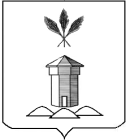 Администрация  Бабушкинского муниципального округа Вологодской областиПОСТАНОВЛЕНИЕ«06» декабря 2023 года                                                                           № 1032О внесение изменений в постановление от «09» октября 2023 года № 848 «О создании муниципального бюджетного учреждения Бабушкинского муниципального округа Вологодской области «Физкультурно-оздоровительного комплекса «Фокус»ПОСТАНОВЛЯЮ:1. Внести в постановление  «09» октября 2023 года № 848 «О создании муниципального бюджетного учреждения Бабушкинского муниципального округа Вологодской области «Физкультурно-оздоровительного комплекса «Фокус» следующие изменение:	1.1. В пункте 1 и 2 постановления слова «Бабушкинского муниципального округа «Физкультурно-оздоровительный комплекс «Фокус» заменить словами «Бабушкинского муниципального округа Вологодской области «Физкультурно-оздоровительный комплекс «Фокус».	2. Постановление подлежит размещению на официальном сайте Бабушкинского муниципального округа в информационно-телекоммуникационной сети «Интернет», вступает в силу  с момента подписания и распространяется на правоотношения, возникшие с 09.10.2023 года.	3. Контроль за исполнением настоящего постановления возложить на заместителя Главы округа.  Глава округа                                                                                Т.С. Жирохова